TYC-Seglerlied 2.0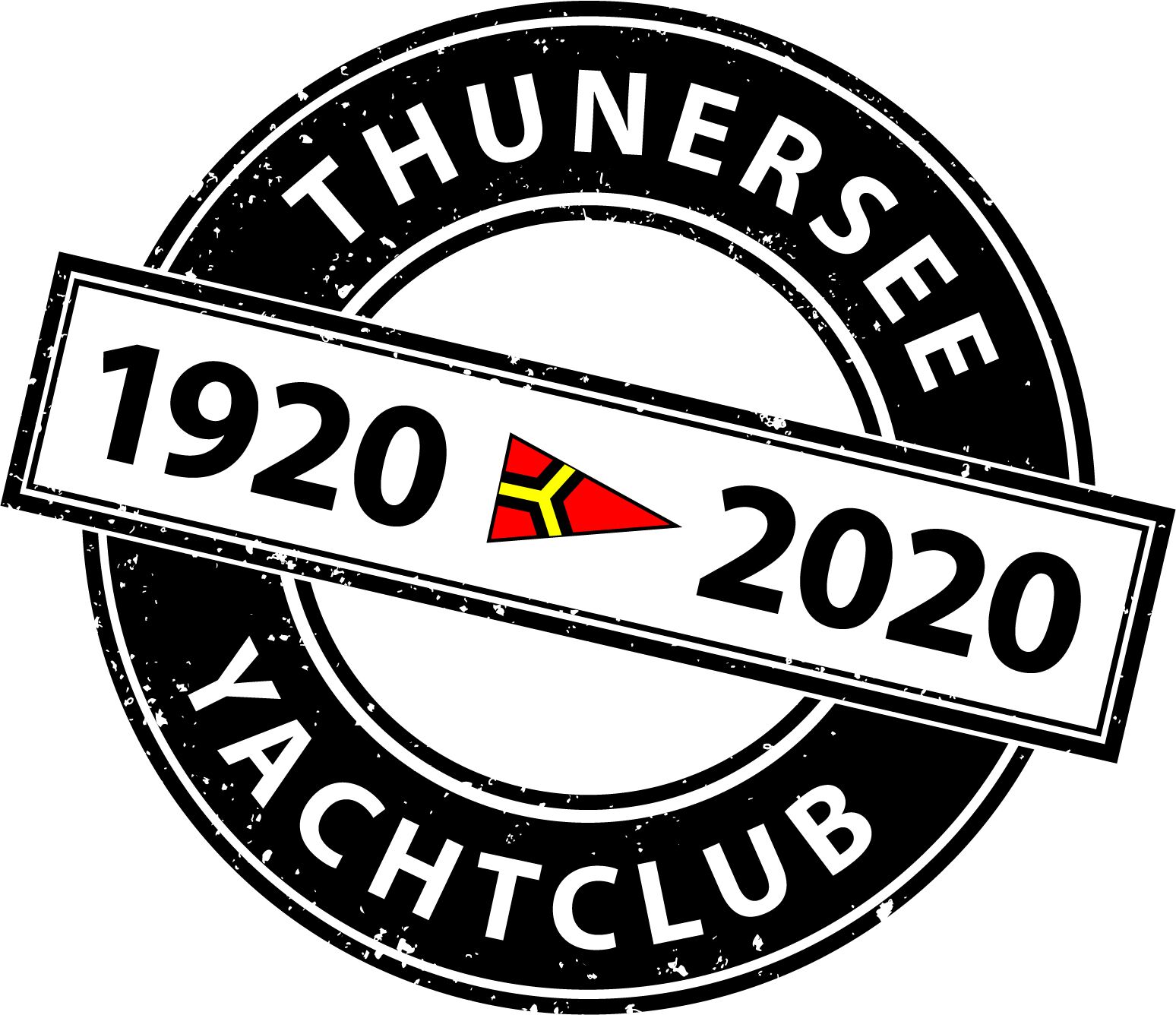 Uraufgeführt am 100-Jahr-Jubiläumsdammfest 2021 des TYC.
Unsere Hausband «Pitralon» hat den Text des Original-Seglerliedes von 1924 mit grosser Sorgfalt auf Berndeutsch übersetzt, mit einerneuen Melodie versehen und so in die neue Zeit gerettet. Dr See liegt daa, dr Himu isch blauD’Sunne geit uuf über em JustistalUnd über de dunkle Bärge liegtDr Gletscherchranz so wunderbarVoller Ungeduld liegt mis Schiff am DammU tanzet uf de WälleHüt git das ä gueti FahrtChum, mir mache üsi Sägu paratAhoi, Ahoi, Ahoi (2x)Oh du Wulke höch über em Niederhorn,Ig grüesse di mit FröideDu säglisch i die wiiti WältDa chani dir nid folgeDu hesch dert obe ou dis Sägu vollWie nig hie unde uf em blaue SeeMir priise beidi, nach altem BruuchDr Gott Aeolus, äs isch ä Guete!Ahoi, Ahoi, Ahoi (2x)Lueg doch mau, dr Wind zieht aaD’Sägu tüe sech fülleD’Leinä los, chum ufe SeeHüüt sölls ä gueti Thermik gääU wäm’s am Land haut besser gfalltMi ghört scho ds Summe i dä StageAber ig nime itz d’Pinne id HandWind und Wälle tüe mi traageAhoi, Ahoi, Ahoi (2x)Dr rot-schwarz-goldig Stander, lueg doch malUf em Donnervogel vor em ClublokalU ou ds wisse Chrüüz im rote FäldWäit luschtig i dä MorgeUnter Flagge vo derä ArtHet ds Läbe gar mängi Fründschaft paratÄs Hoch uf üsä SägelsportÄs Hoch uf üses VaterlandAhoi, Ahoi, Ahoi (2x)